SUBSTANTIAL MODULE 1.MICROSCOPICAL DESCRIPTIONS:SUBSTANTIAL MODULE 1.MICROSCOPICAL DESCRIPTIONS:Topic: POLYSSACCHARIDESMARSHMALLOW ROOT -  Althaeae radicesTopic: POLYSSACCHARIDESMARSHMALLOW ROOT -  Althaeae radices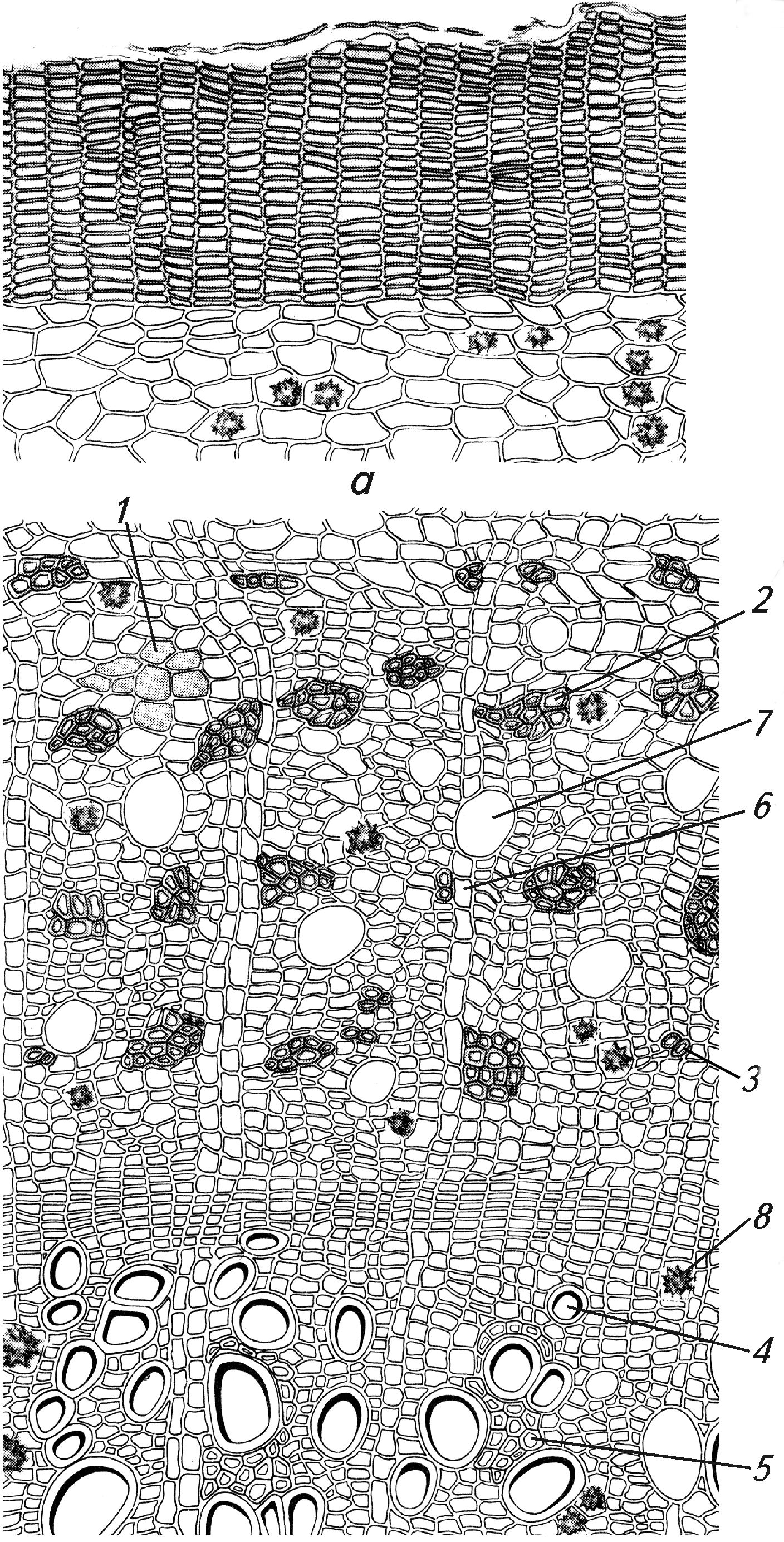 Anatomical features of marshmallow root:1 – parenchymal cells with starch grains;2 – bast fibers;3 – small groups of fibers;4 – vessels;5 – tracheids;6 – medullar rays;7 – cells with mucilage;8 – druses.MARSHMALLOW LEAF – ALTHAEAE FOLIАMARSHMALLOW LEAF – ALTHAEAE FOLIАAnatomical features of marshmallow leaf:1 – upper epidermal cells; 2 – lower epidermal cells; 3 – druses; 4 – druses; 5 – simple multicellular hairs; 6 – star-shaped hairs; 7 – basis of a hair.COMMON PLANTAIN LEAF –  PLANTAGINIS MAJORIS FOLIАCOMMON PLANTAIN LEAF –  PLANTAGINIS MAJORIS FOLIА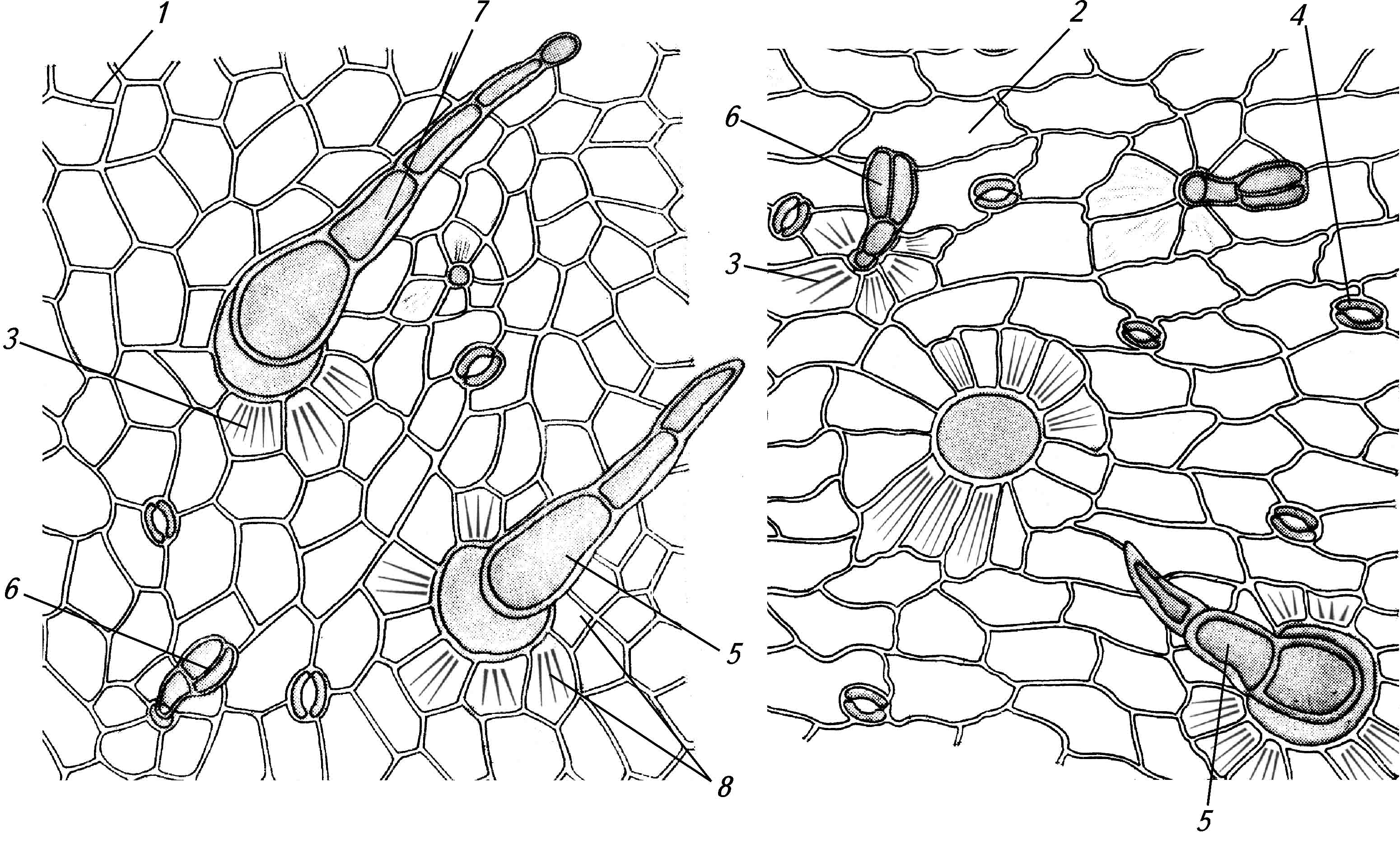 Anatomical features of сommon plantain leaf:1 – upper epiderm; 2 – lower epiderm; 3 – cuticle folds; 4 – stomata; 5 – simple hair; 6 – capitate hair on a single-celled stalk; 7 – capitate hair on a multicellular stalkTopic: VITAMINS.Topic: VITAMINS.DOG ROSE FRUITS –  ROSAE FRUCTUSDOG ROSE FRUITS –  ROSAE FRUCTUS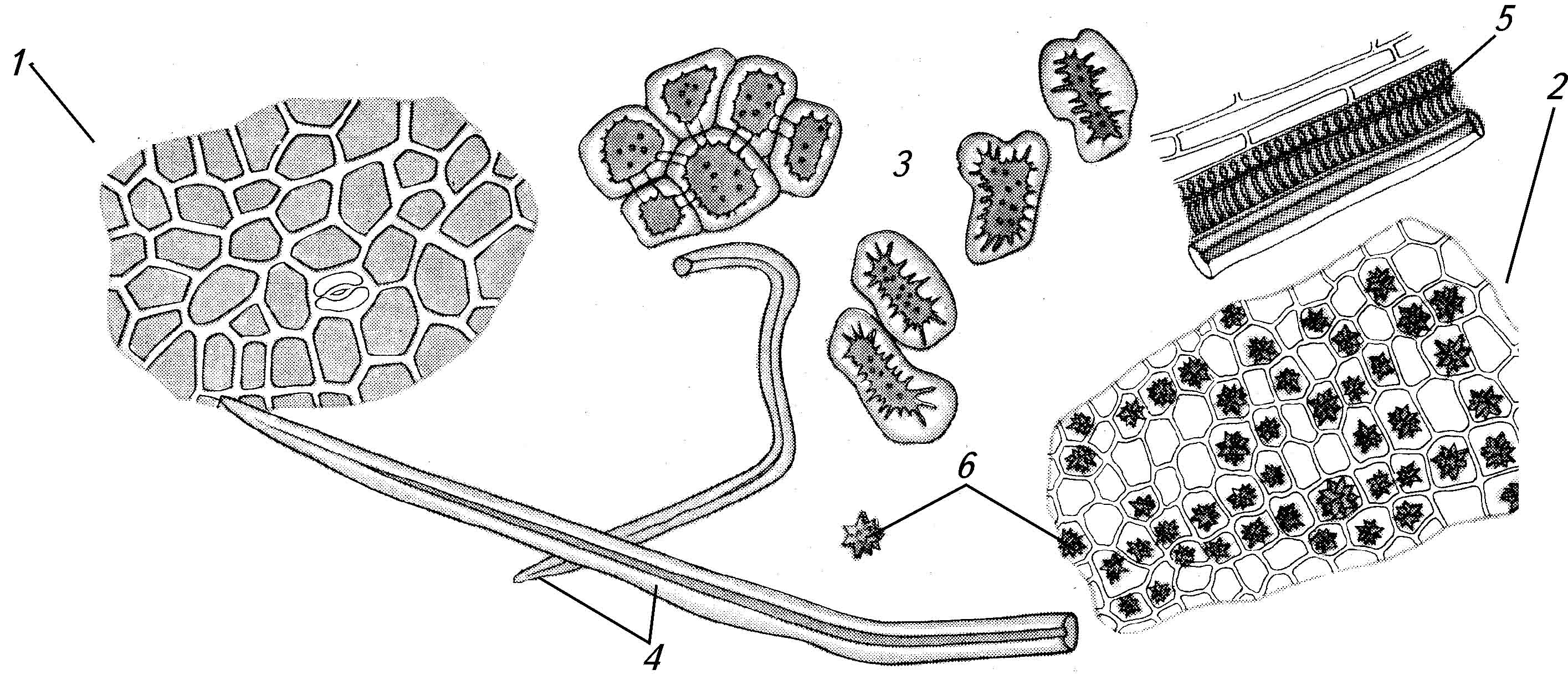 Anatomical features of dog rose fruits:1 – hypanthium epiderm;2 – hypanthium flesh with cells bearing chromoplasts and druses; 3 – stony cells;4 – large simple hairs;5 – fragments of vessels;6 – druses.NETTLE LEAF –  URTІCAE FOLІANETTLE LEAF –  URTІCAE FOLІA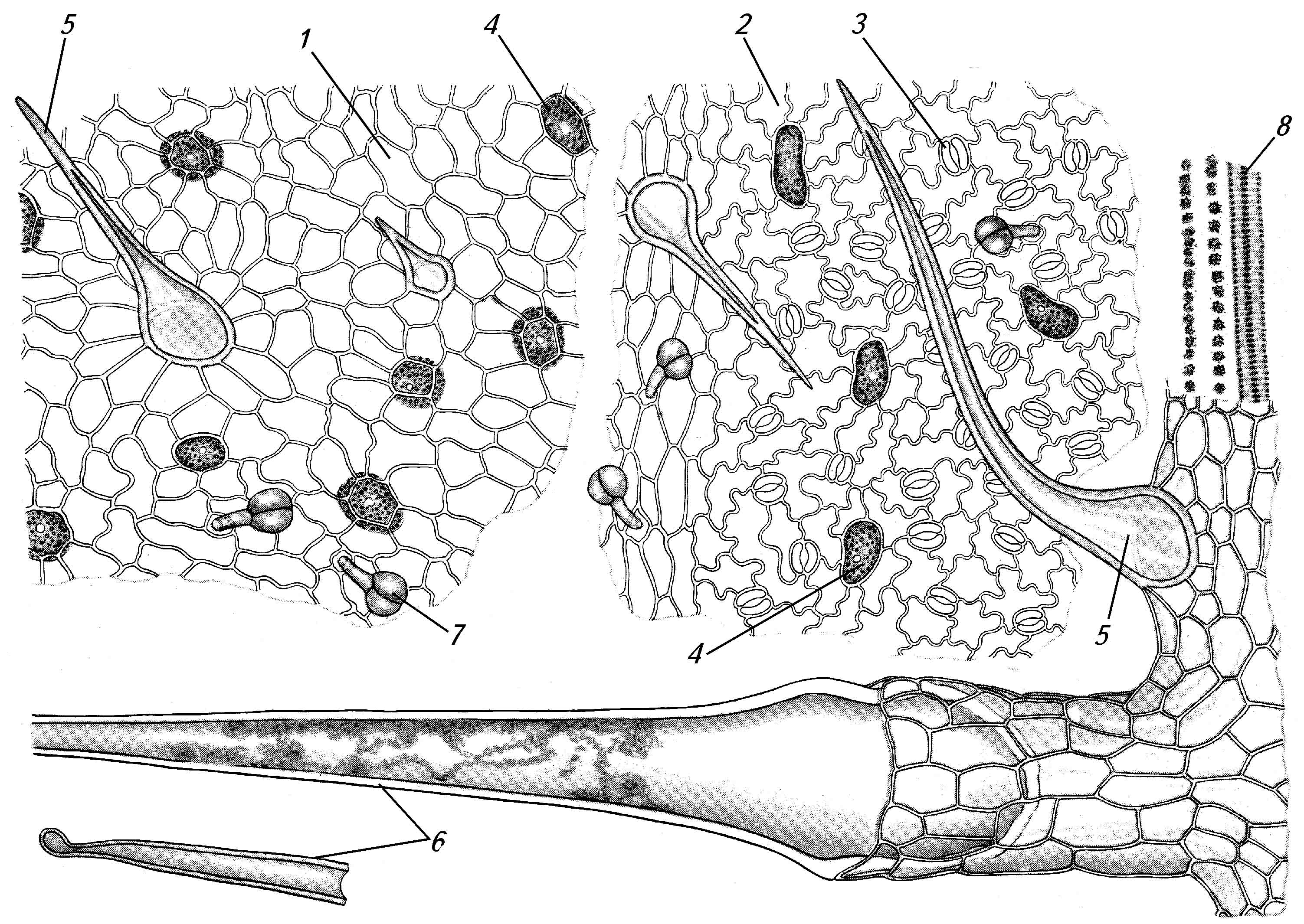 Anatomical features of nettle leaf:1 – upper epiderm;2 – lower epiderm;3 – stomata;4 – cistiliths;5 – siple retort-shaped hairs;6 – stinging hair;7 – glandular hairs;8 – druses along the vein.SHEPHERD’S PURSE HERB – Bursae pastorіs HerbaSHEPHERD’S PURSE HERB – Bursae pastorіs Herba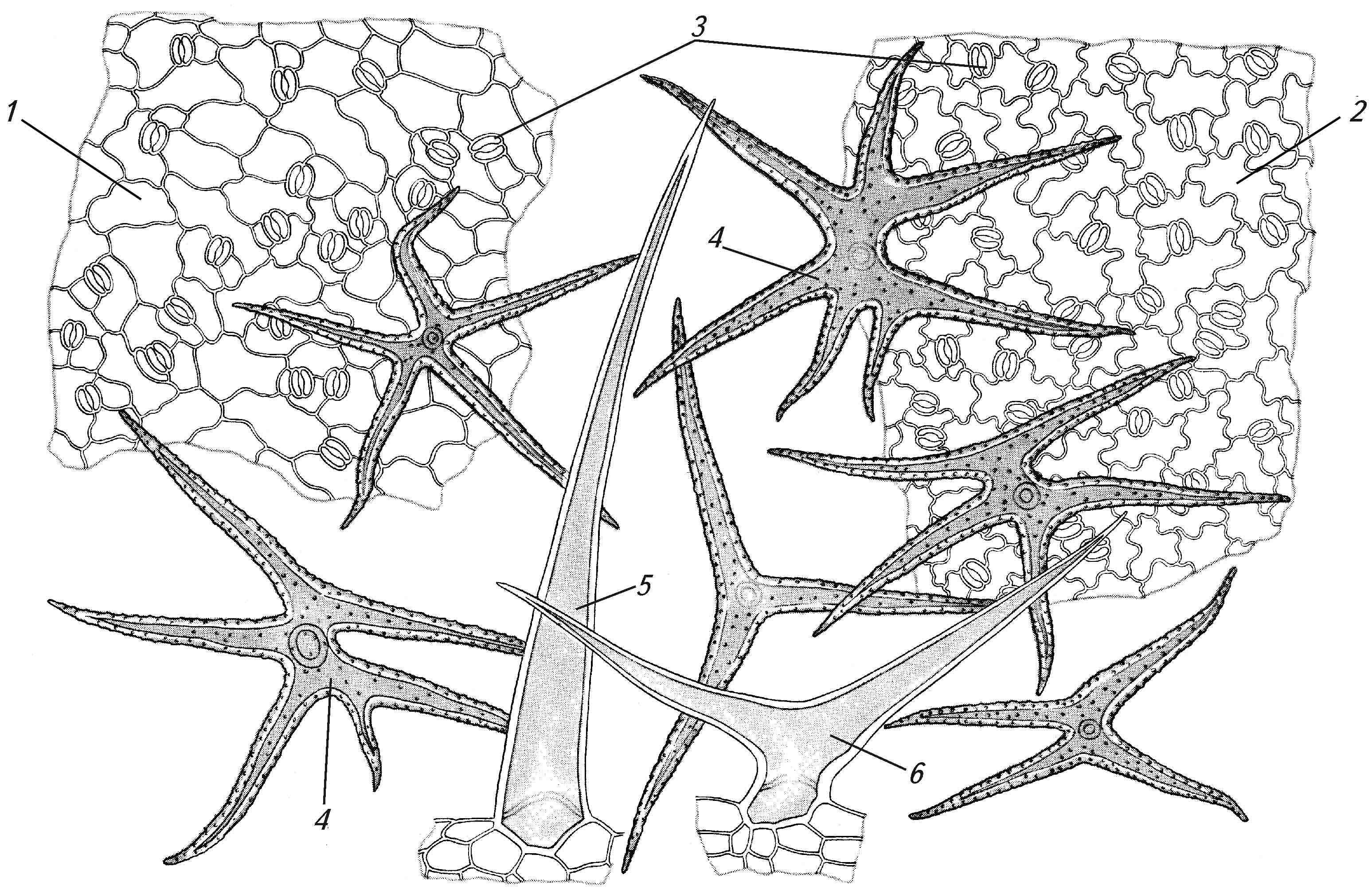 Anatomical features of shepherd’s purse herb:1 – upper epiderm;2 – lower epiderm;3 – stomata;4 – simple multiended hairs;5 – large single-cellular hair;6 – double-ended simple hair.